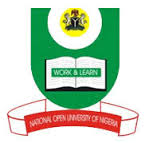 NATIONAL OPEN UNIVERSITY OF NIGERIAPlot 91, Cadastral Zone, NnamdiAzikiwe Expressway, Jabi, Abuja.FACULTY OF SCIENCESJanuary\February Examination 2018Course Code: 		MTH307			Course Title: 		Numerical Analysis II			Credit Unit: 		3Time Allowed:		3 HOURSInstruction: 		ATTEMPTNUMBER ONE (1) AND ANY OTHERFOUR (4) QUESTIONS(a) Find the best value of a and b so that fits the data given in the table below:											[3 Marks](b). (i)		Show that whereis Chebyshev polynomial.			[4 Marks]	(ii)Let, construct a free cubic spline.	[5 Marks](c)  (i)Evaluate  for  by applying Newton- Cotes formula.		[5 Marks](ii) Solve the boundary value problem 	[5 Marks](a) In the following table some observed values of x and y are given	the law connecting x and y is given as: . Find the best value of a and b.[6 Marks]Find the cubic spline in the table below:[6 Marks](a) Find linear and quadratic least square approximation toUsing Legendre polynomials.					[6 Marks]Use Hermite cubic interpretation to estimate the value of taking [6 Marks](a)  Express in terms of Legendre polynomials.		[6 Marks]For points (0,0), (1,0.5), (2,2) and (3,1.5), find the interpolation cubic spline S(x) satisfying and .						[6 Marks](a) Evaluate the integral 	using trapezium Rule			[6 Marks]Evaluate the Integral,  using Simpsons rule [6 Marks](a)  Find all the solution of the following boundary value problem 					[6 Marks] Solve the Laplace equation Subject to the boundary conditions [6 Marks]x01234y1.02.94.86.78.6x234567y455.716.256.677X0246Y194141